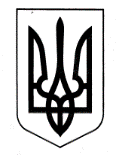 ХАРКІВСЬКА ОБЛАСНА ДЕРЖАВНА АДМІНІСТРАЦІЯДЕПАРТАМЕНТ НАУКИ І ОСВІТИ НАКАЗ12.02.2019					   Харків					№ 32Про участь учнів Харківського обласного вищого училища фізичної культури і спорту у чемпіонаті України серед команд вищої ліги Відповідно до Положення про Департамент науки і освіти Харківської обласної державної адміністрації, затвердженого розпорядженням голови обласної державної адміністрації від 16.04.2018 № 284, враховуючи План спортивно-масових заходів Харківського обласного вищого училища фізичної культури і спорту на 2019 рік, затвердженого директором Департаменту науки і освіти Харківської обласної державної адміністрації Л. КАРПОВОЮ від 03.01.2019, керуючись статтею 6 Закону України «Про місцеві державні адміністрації», н а к а з у ю:	1. РЕКОМЕНДУВАТИ директору Харківського обласного вищого училища фізичної культури і спорту А. ПОПОВУ:	1.1. Забезпечити участь учнів відділення волейболу (дівчата) у чемпіонаті України серед команд вищої ліги, що відбудеться у м. Львові.		Термін: 20.02.2019-25.02.20191.2. Відрядити до м. Львова вчителя волейболу (дівчата) Харківського обласного вищого училища фізичної культури і спорту для супроводження учнів відділення волейболу (дівчата).Термін: 20.02.2019-25.02.20192. Витрати по відрядженню учнів та супроводжуючої особи, зазначених у пункті 1 цього наказу, здійснити відповідно до кошторису витрат, затвердженому у  встановленому порядку.3. Контроль за виконанням наказу покласти на заступника директора Департаменту науки і освіти Харківської обласної державної адміністрації – начальника управління освіти і науки В. ІГНАТЬЄВА.Директор Департаменту 							Л. КАРПОВА 